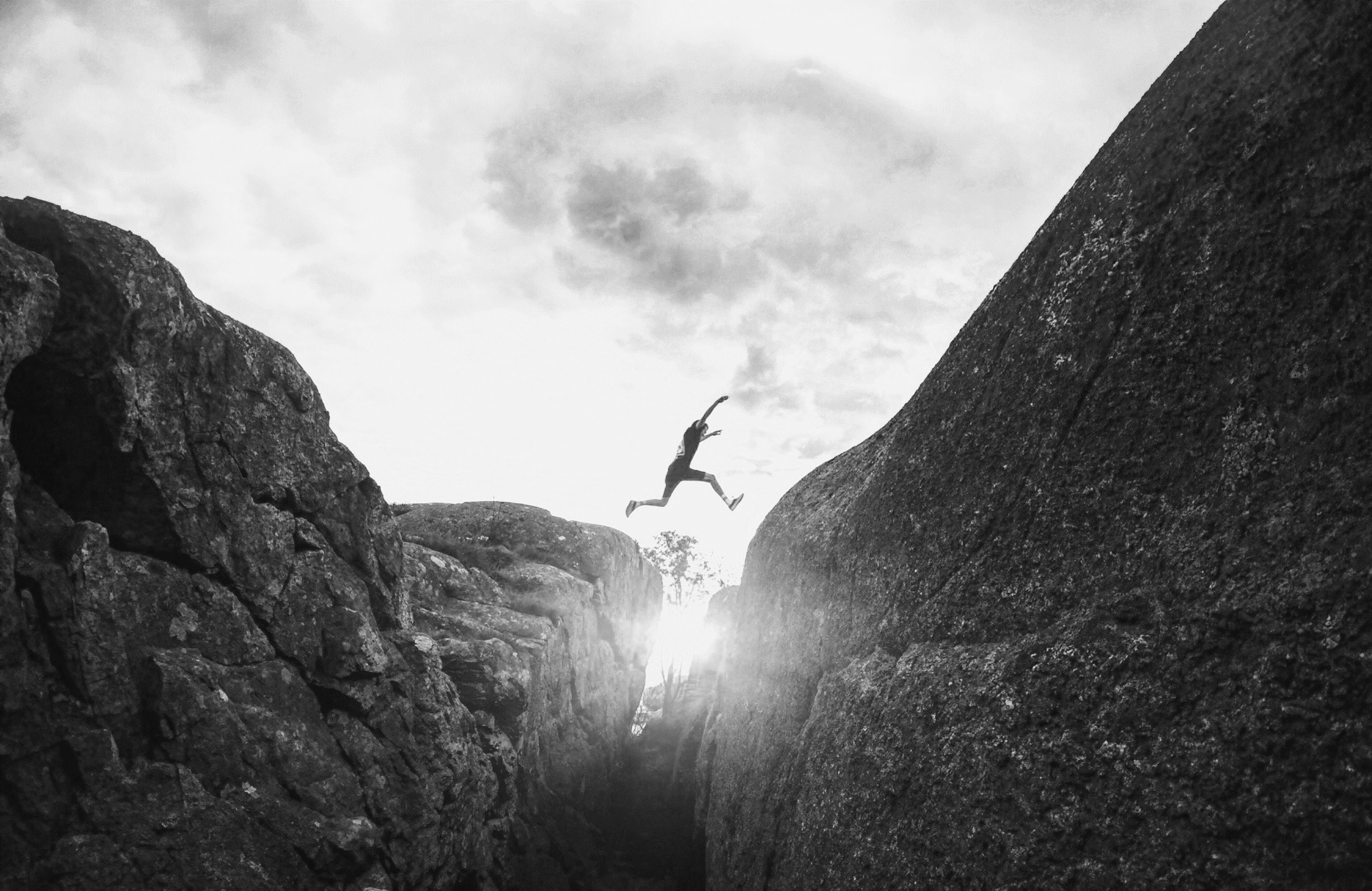 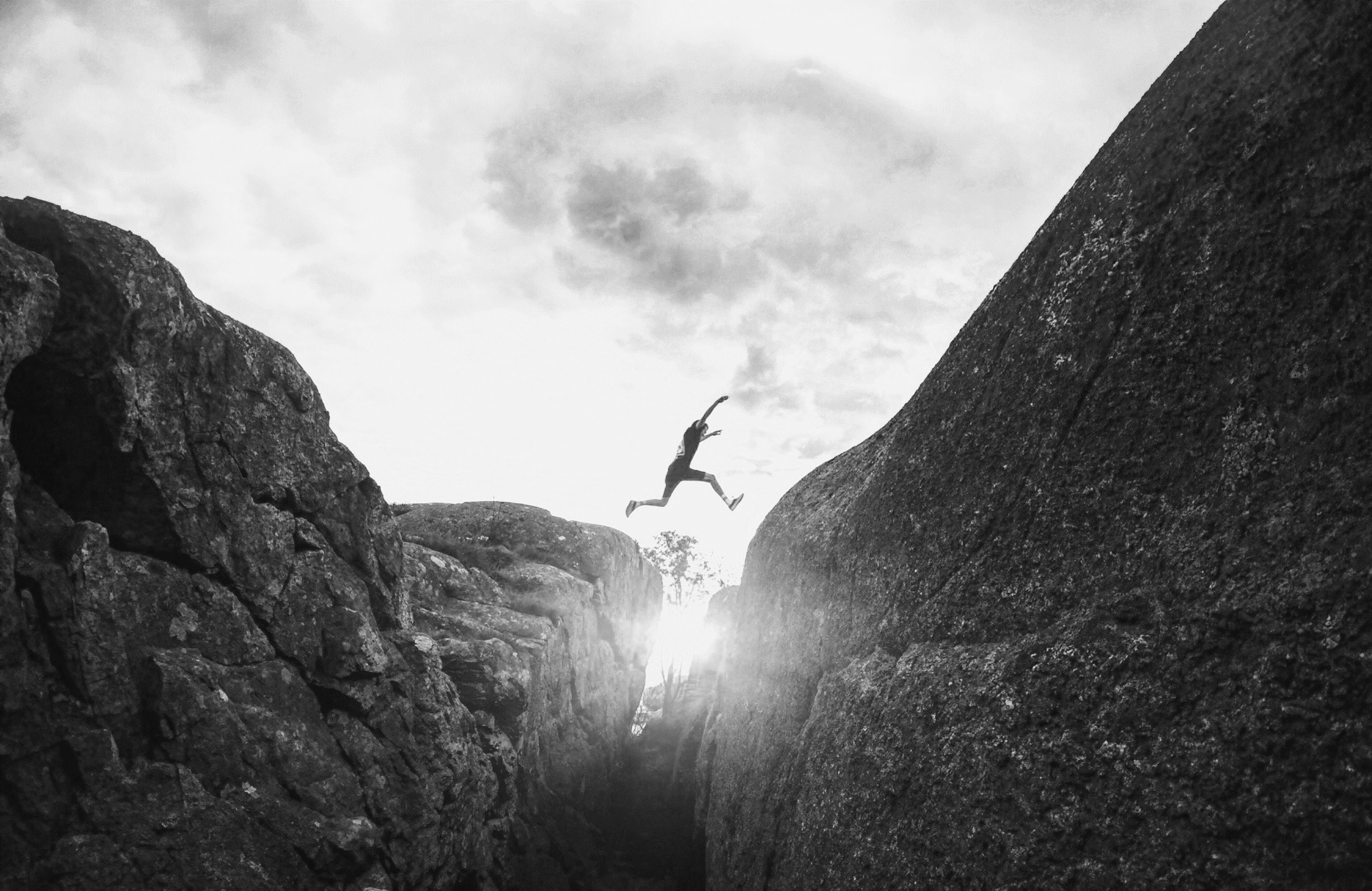 MärzSamstag	14. 	Worshipnight	19:30Weekend	13.-15.	Abschlussweekend BU 	Samstag 	28. 	Moveforhope 	08:00AprilSonntag 	5. 	BlessBern		19:00Woche 	23.-29. 	Einsatzlager Ungarn Sonntag 	26. 	BlessBern		19:00MaiSonntag 	17. 	Abschluss BU 	09:30Sonntag 	24. 	BlessBern	19:00	Mittwoch 	20. 	Grill`n Chill 	18:00	Donnerstag	21.	Divisionstag Burgdorf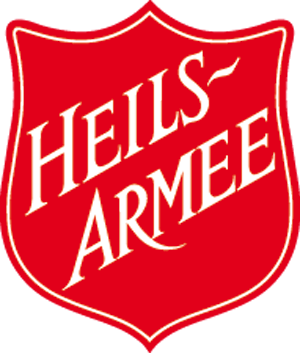 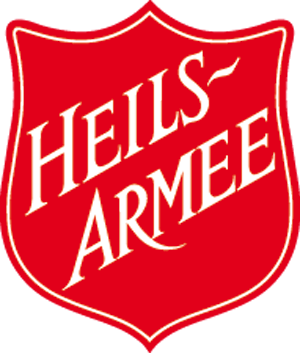 JuniWeekend 	13.-14. 	Sporttag Lyss Sonntag 	21.	Time to Be	11:00Sonntag 	28. 	BlessBern	19:00JuliSamstag	25.	Alive Abschlusskonzert AugustDo.- So.	06. – 09. 	August EYE 2020	Samstag	15. 	JG geit z BsuechSonntag 	23. 	Aareböötle 	11:00